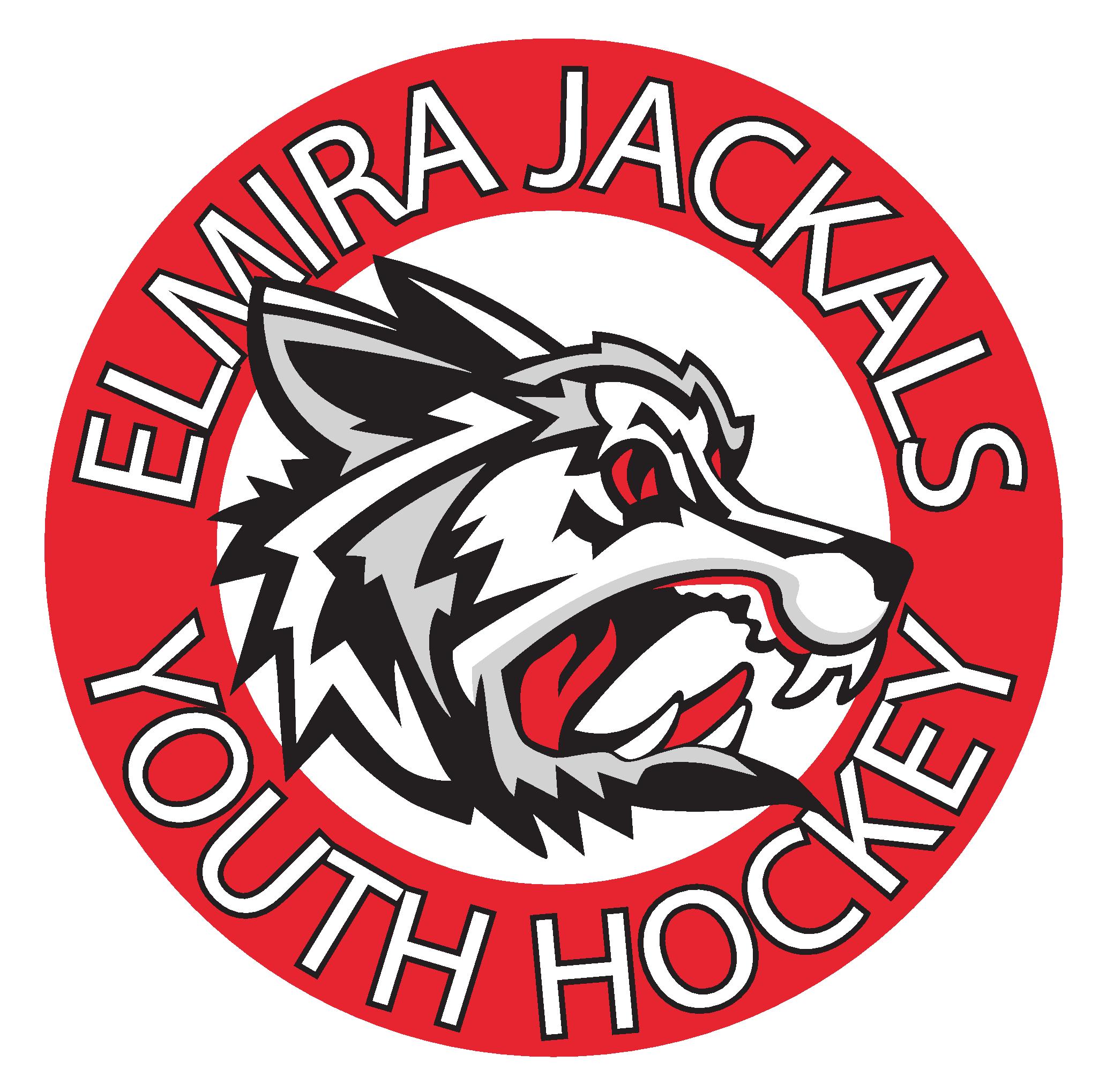 Organization: _________________						  ______TEAM NAME_________		____________						_LEVEL (CIRCLE ONE):     12U (PEE-WEE)	$925	14U (BANTAM)  $950TEAM DECLARATION (CIRCLE ONE) : 	HOUSE		Tier II		TIER IIICONTACT PERSON____________________		___________________________ ADDRESS	______________________________________		______________ PHONE #________	_____________	 E-MAIL_	____________		_________ TEAM COLORS (HOME) ________	_________ (AWAY) _____________	________ Coach/Manager Signature _________________		____________________________ ***By signing above you are stating acceptance to our guidelines and requests listed below*** Send Completed application, team roster and check made out to EJYH to: Debi Benjamin1999 Davis StElmira, NY 14901